преподаватель: Савина Анна Юрьевна.Предмет: геометрия     класс: 7Тема урока: Сумма углов треугольника.Цели урока: формирование умений применять теорему о сумме углов треугольника.Задачи:образовательные: знать формулировку теорему о сумме углов треугольника; уметь называть элементы треугольника, доказывать теорему о сумме углов треугольника, применять при решении практических задач.воспитательные: воспитание ответственности, внимания; воспитание интереса к предмету.развивающие: продолжить развитие умения анализировать, сопоставлять, сравнивать, выделять главное, устанавливать причинно-следственные связи.Тип урока: формирования новых знаний.Формы работы обучающихся: фронтальный опрос, работа в парах, индивидуальная работа.Необходимое техническое оборудование: мультимедийный проектор, компьютер, интерактивная доска.Деятельность  учителяДеятельность ученикаОрганизационный момент.Здравствуйте. Сегодня на уроке у нас  гости. Давайте поприветствуем их. Спасибо. Садитесь.(СЛАЙД 1)Китайская мудрость гласит: «Я слышу - я забываю, я вижу – я запоминаю, я делаю – я усваиваю.»Это эпиграф нашего урока. Что нам предстоит на уроке делать? (СЛАЙД 2) - Какие утверждения, связанные с этой величиной, вам известны?Какому из этих утверждений нам приходится пока только верить, и нами еще не доказано?Сформулируйте тему урока. Запишите её в тетради.Эта тема очень важна, она проходит красной нитью сквозь многие темы и задачи геометрии.Попробуйте определить цели и задачи  сегодняшнего урока.Актуализация опорных знаний.Геометрия- это поистине удивительная наука. Одна из самых важных фигур  в геометрии- треугольник. И сегодня мы будем говорить именно о нём.(СЛАЙД 3)Назовите элементы треугольника АВС.Какие виды треугольников по углам вы знаете?Какой треугольник называется остроугольным?Какой треугольник называется тупоугольным?Какой треугольник называется прямоугольным? В геометрии каждая последующая тема связана с предыдущей. Давайте вспомним, какую тему изучали на прошлом уроке?Слайд 4 (две прямые, пересекающиеся третьей прямой):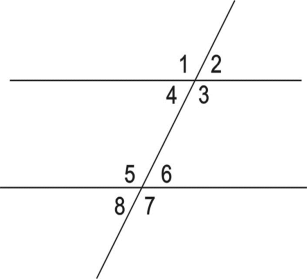 Что изображено на слайде?Сколько углов образуется при пересечении прямых a и b секущей с? Назовите пару накрест лежащих углов. Назовите пару соответственных углов.Назовите пару односторонних углов.Как называются углы 1 и 3?Как называются углы 5 и 6?Сформулируйте свойство смежных углов.-Итак, какие понятия мы с вами вспомнили?- Все эти понятия нам необходимы будут Изучение нового материала.3.1 Постановка проблемы.Слайд 5 (треугольник с двумя известными углами, найти третий угол)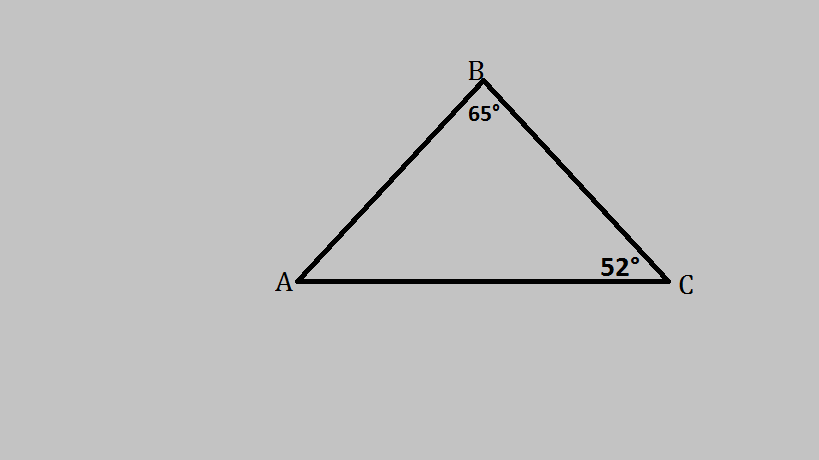 Чему равен угол А?Как вы определили градусную меру угла А?Перед нами встала проблема: как найти неизвестный угол?Какого условия не достает?Исследовательская работа:Для того, чтобы определить, чему равна сумма углов треугольника, мы выполним с вами эксперимент:У каждого из вас на партах находятся чертежи с треугольниками.- 1ряд определите вид своих треугольников- 2 ряд определите вид своих треугольников- 3 ряд определите вид своих треугольников- С помощью какого чертежного инструмента можно определить градусную меру углов?- Измерьте углы треугольников.- Сложите градусные меры углов треугольника.- Чему равна сумма углов треугольника?- Сформулируем гипотезу: чему равна сумма углов треугольника?- Проведя эксперимент, мы выдвинули гипотезу о том, что сумма углов треугольника равна 180°3.3 Работа с динамичной моделью треугольника.Слайд  6: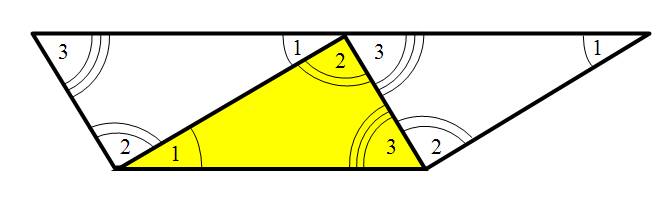 - Теперь проверим нашу гипотезу на динамичном треугольнике. Изменяя градусную меру одного угла, мы можем сосчитать сумму углов треугольника.- Посмотрите, ребята, какой угол у нас получился?- Чему равна градусная мера развернутого угла?- Какой вывод мы можем сделать?- На этих идеях основано доказательство теоремы: Сумма углов треугольника равна 180°.3.3 Доказательство теоремы.А теперь я предлагаю доказать теорему о сумме углов треугольника теоретически.Учащимся предлагается выделить условие и заключение теоремы, сделать чертеж и записать в тетрадях - что дано и что требуется  доказать. На доске высвечивается чертеж треугольника и его обозначение, а так же условие и заключение теоремы  (Слайд 7). Дано:Δ АВС.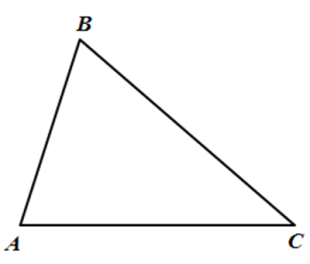 Доказать: Доказательство:Обсуждение доказательства теоремы.-Ребята, вы знаете, что в геометрии любое утверждение доказывается при помощи уже доказанных ранее фактов.- Какие факты, из доказанных ранее, нам известны?- Кто-нибудь видит равные треугольники?- А если мы их построим, сможем мы это как-то использовать?-  А параллельные прямые?- А можно их построить?- Перечислите возможные варианты построения.- Давайте построим прямую MN, проходящую через вершину В, параллельно стороне АС(Слайд 8).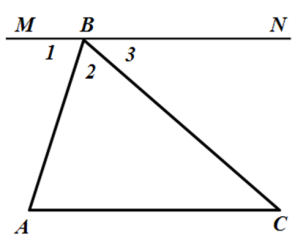 - Какие новые объекты появились?- Можно ли выделить пары взаимосвязанных углов прямой MN и треугольника АВС?-  Но из этих фактов пока не следует доказательства теоремы. Рассмотрите угол МВN. Он разбит на три угла: 1, 2, 3. Как в этом случае найти градусную меру МВN?- Мы уже получили что-то похожее на то, что нужно доказать. А можем ли мы заменить каким-то образом углы 1, 2, 3 на углы треугольника?-  Какое равенство мы получим в этом случае?- Что и требовалось доказать.Запись доказательства теоремы.Итак, мы доказали, что сумма углов треугольника равна 180º. Закрепление нового материала.Вспомните цели и задачи, которые мы поставили перед собой в начале урока.-    Какие задачи выполнили? - Какие задачи остались не выполненными? - Чем же мы сейчас займемся?Это будут задачи по готовым чертежам. 4.1 Работа по готовым чертежам. Вернемся к поставленной проблеме:  Слайд 9 (такой же как  слайд 3)Теперь  можем ли мы определить, чему равен неизвестный угол?- Как мы нашли неизвестный угол?Слайд 10- Как мы нашли неизвестный угол?Слайд 11- Чему равен неизвестный угол?- Как мы находили неизвестные углы?- Сформулируйте теорему о сумме углов треугольника.Решение задач (работа с учебником)№ 223(а) – у доски и в тетрадях.- как найти неизвестный угол?- Задачи № 225, 226 -устно (дополнительно)-Вывод, какую теорему мы использовали для нахождения неизвестных углов?- сформулируйте теорему о сумме углов  треугольника.V. Проверочная (обучающая) работаЗадание № 2 на листах: используя теорему о сумме углов треугольника, найти неизвестный угол в треугольнике. (см. приложение 1)- Проведем взаимопроверку (ответы на слайде 12)Итоги. Оценки- Вспомните цели урока.- Добились ли мы цели?Чему равна сумма углов треугольника?Могут ли быть в треугольнике два угла тупыми? Острыми? Прямыми?Почему?Рефлексия.С какими трудностями вы столкнулись сегодня на уроке?- Что нужно вам повторить для лучшего усвоения данного материала?- выберите тот смайлик, который показывает, как вы усвоили новый материал (смайлики- магниты находятся у каждого на парте) и прикрепите смайлики на доску.Домашнее задание.П.30-31 выучить теорему о сумме углов треугольника, решить № 223(б,в) (комментирование номера учителем)Организация рабочего места, постановка перед собой целей -действовать, запоминать, усваивать-Развернутый угол равен 180°.-Сумма смежных углов равна 180°.-Сумма односторонних углов  при параллельных прямых равна 180°.-Сумма углов треугольника равна 180°.-Сумма углов треугольника равна 180°.- Сумма углов треугольника.- записывают число, классную работу, тему урока.- доказать утверждение о сумме углов треугольника, найти ему применение в задачах.Называют стороны, вершины и углы треугольников: вершины: А, В, Сстороны: АВ, ВС, АС.Углы: А,В, С или угол САВ, угол АВС, угол ВСА.-Называют виды треугольников:остроугольные, тупоугольные, прямоугольные.- треугольник называется остроугольным, если все три угла треугольника острые- треугольник называется тупоугольным, если один из углов данного треугольника тупой.- если один из углов треугольника прямой, то треугольник называется прямоугольным.-параллельные прямые-две прямые, пересеченные третьей прямой.-Всего образуется 8 углов.-Называют пары накрест лежащих: 4 и 6; 3 и5.- соответственные углы: 1 и 5; 4 и 8; 2 и 6; 3 и 7. - односторонние углы: 4 и 5; 3 и 6.- 1 и 3 вертикальные углы- 5 и 6 смежные углы- сумма смежных углов равна 180º- понятия треугольника, элементы треугольника, вспомнили, какие углы называют накрест лежащими, соответственными, односторонними, вертикальными, смежными.- 117°- не могут объяснить, как найти неизвестный угол- чтобы найти неизвестный угол, надо знать, чему равна сумма углов треугольника.- тупоугольные треугольники- остроугольные треугольники- прямоугольные треугольники- с помощью транспортира-Измеряют углы треугольника с помощью транспортира- Складывают градусные меры углов треугольника.-  сумма примерно равна 180°- сумма углов треугольника равна 180°Работают с динамичной моделью треугольника. В результате получается развернутый угол.Градусная мера развернутого угла равна  180ºДелают вывод о том, что сумма углов треугольника равна градусной мере развернутого угла.Записывают  теорему о сумме углов треугольника.Отвечают на вопросы.Доказывают теорему и приходят  к выводу, что сумма углов треугольника действительно равна 180º- Признаки равенства треугольников, признаки параллельности прямых…- нет-вряд ли-нет-да-Через точкуА, параллельно ВС.  Через точку В, параллельно АС. Через точкуС, параллельно АВ.-1) прямая MN; 2) углы при прямойMN: 1, 2, 3;  3) развернутый угол MBN.1) 1 и С - внутренние накрест лежащие углы параллельных прямых MN, АС и секущей ВА, значит, 1 = А,  2) 3 и С- внутренние накрест лежащие углы параллельных прямых MN, АС и секущей ВС, значит, 3 = С.МВN = = 180°.1 можно заменить наА; 2 - на В; 3 - на С.= 180°.Учащимся предлагается провести дополнительное построение чертежа и сделать в тетрадях краткую запись доказательства теоремы.Доказательство:построим MN|| АС, где ВMN;1 = А (внутренние накрест лежащие углы);3 = С (внутренние накрест лежащие углы); МВN =  = 180° (развернутый угол);Из 2 – 4 следует: = 180°.-доказать утверждение о сумме углов тр-ка, найти ему применение в задачах-доказали теорему -применить на практике-решением задач- да-Используя теорему о сумме углов треугольника, можно найти неизвестный угол: 180°- (65°+52°)=63°Используя теорему о сумме углов треугольника, можно найти неизвестный угол: 180°- (90°+55°)=35°- Используя теорему о сумме углов треугольника, можно найти неизвестный угол: 180°- (112°+51°)=17°- используя теорему о сумме углов треугольника.- Сумма углов треугольника равна 180°-Решают № 223(а) в тетрадях, одновременно один ученик работает у доски.Запись задачи.Дано:АВСНайти:Решение:По теореме о сумме углов треугольника найдем угол С:180°- (65°+57°)=58°Ответ: 58° № 225. Устно, используя теорему о сумме углов треугольника, находят, что в равностороннем треугольнике угол равен 60º№226. Устно. Доказывают от противного, что в равнобедренном треугольнике углы при основании острые.-использовали теорему о сумме углов  треугольника-Сумма углов треугольника равна 180°Выполняют проверочную работу на листах.Обмениваются листами с соседом по парте и проверяют работу: «5» -  5 заданий«4» - 4 задания«3» - 3 задания«2» - 0-2 задания- доказать утверждение о сумме углов треугольника, найти ему применение в задачах.- да-Сумма углов треугольника равна 180°- Два тупых угла в треугольнике не может быть (по теореме о сумме углов треугольника)- Два острых угла могут быть - Два прямых не могут бытьОтвечают на вопросыКрепят смайлики на доскуСлушают  пояснения учителя по выполнению домашнего задания и записывают домашнее задание в дневники.